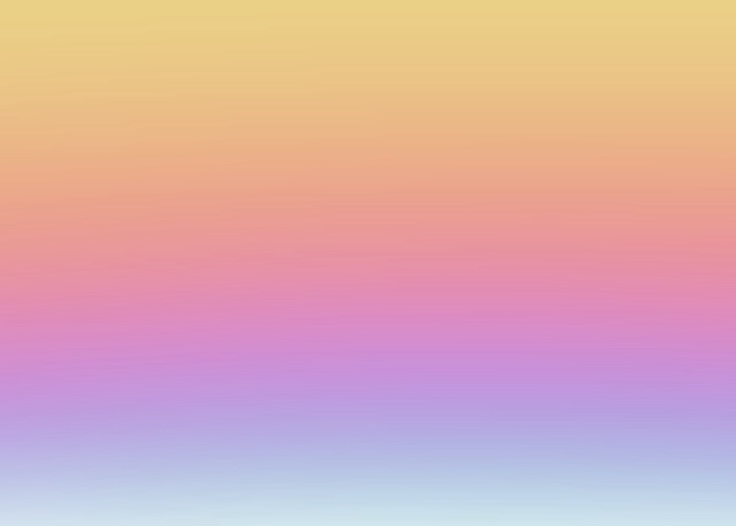 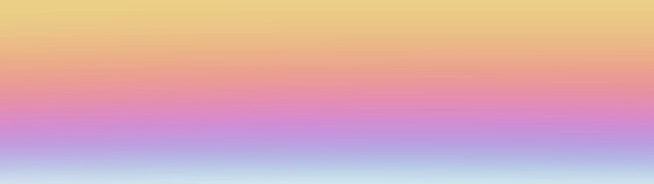 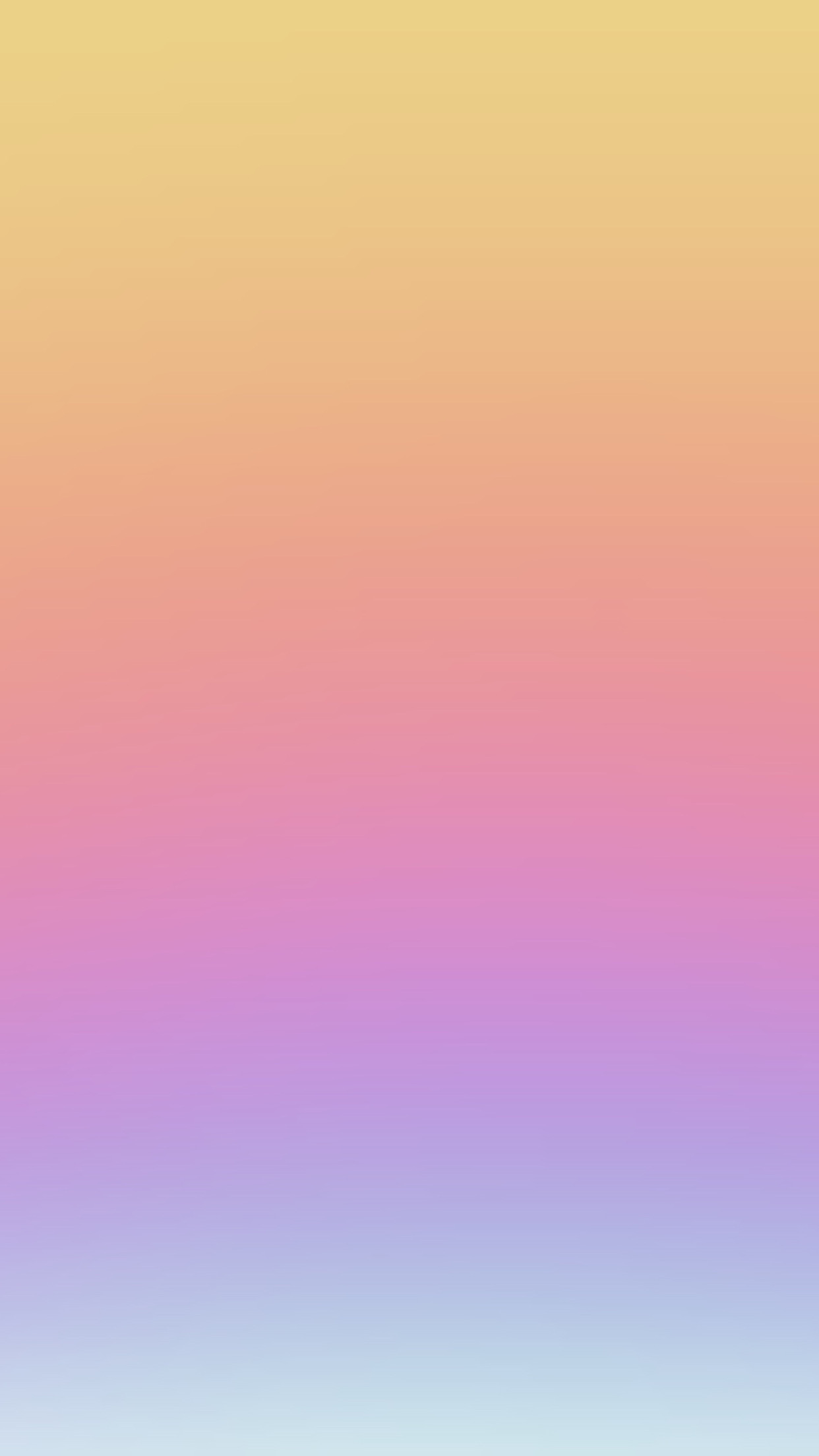 DomaineHorairesAtelierDescriptifDomaineHorairesAtelierDescriptifDomaineHorairesAtelierDescriptifDomaineHorairesAtelierDescriptifDomaineHorairesAtelierDescriptifDomaineHorairesAtelierDescriptifDomaineHorairesAtelierDescriptifDomaineHorairesAtelierDescriptifDomaineHorairesAtelierDescriptifDomaineHorairesAtelierDescriptifDomaineHorairesAtelierDescriptifDomaineHorairesAtelierDescriptifDomaineHorairesAtelierDescriptifDomaineHorairesAtelierDescriptifDomaineHorairesAtelierDescriptifDomaineHorairesAtelierDescriptifDomaineHorairesAtelierDescriptifDomaineHorairesAtelierDescriptifDomaineHorairesAtelierDescriptifDomaineHorairesAtelierDescriptifDomaineHorairesAtelierDescriptifDomaineHorairesAtelierDescriptifDomaineHorairesAtelierDescriptifDomaineHorairesAtelierDescriptifDomaineHorairesAtelierDescriptifDomaineHorairesAtelierDescriptifDomaineHorairesAtelierDescriptifDomaineHorairesAtelierDescriptifDomaineHorairesAtelierDescriptifDomaineHorairesAtelierDescriptifDomaineHorairesAtelierDescriptifDomaineHorairesAtelierDescriptifDomaineHorairesAtelierDescriptifDomaineHorairesAtelierDescriptifDomaineHorairesAtelierDescriptifDomaineHorairesAtelierDescriptifDomaineHorairesAtelierDescriptifDomaineHorairesAtelierDescriptifDomaineHorairesAtelierDescriptifDomaineHorairesAtelierDescriptifDomaineHorairesAtelierDescriptifDomaineHorairesAtelierDescriptifDomaineHorairesAtelierDescriptifDomaineHorairesAtelierDescriptifDomaineHorairesAtelierDescriptifDomaineHorairesAtelierDescriptifDomaineHorairesAtelierDescriptifDomaineHorairesAtelierDescriptifDomaineHorairesAtelierDescriptifDomaineHorairesAtelierDescriptifDomaineHorairesAtelierDescriptifDomaineHorairesAtelierDescriptifDomaineHorairesAtelierDescriptifDomaineHorairesAtelierDescriptifDomaineHorairesAtelierDescriptif